Objednávka č. Číslo objednávky uveďte na faktuře, současně přiložte k faktuře i kopii objednávky.Faktury prosím zasílejte na email: fakturace@zoopraha.cz. 	Akceptace objednávky:Za objednatele:	………………………………………………..	Za dodavatele:	………………………………………………..                                               Mgr. Miroslav Bobek, ředitel	razítko a podpis objednatele	podpis (razítko) dodavatele	Datum: 20.03.2024	………………………………………………..Dodavatel: Dodavatel: Dodavatel: Tvrdý stavební s. r. o.Tvrdý stavební s. r. o.Tvrdý stavební s. r. o.Štětínská 345/30Štětínská 345/30Štětínská 345/30181 00 Praha 8181 00 Praha 8181 00 Praha 8IČO: 0669817406698174DIČ: CZ06698174CZ06698174Objednávka ze dne:Objednávka ze dne:20. 3. 2024Dodávka do dne:Dodávka do dne:27. 4. 2024Způsob platby:Způsob platby:převodemObjednatel:Objednatel:Zoologická zahrada hl. m. PrahyU Trojského zámku 120/3171 00  Praha 7IČO:00064459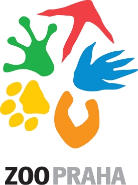 DIČ:CZ 00064459Banka:PPF Bankač. účtu:2000980001/6000